附件1申请教师资格流程图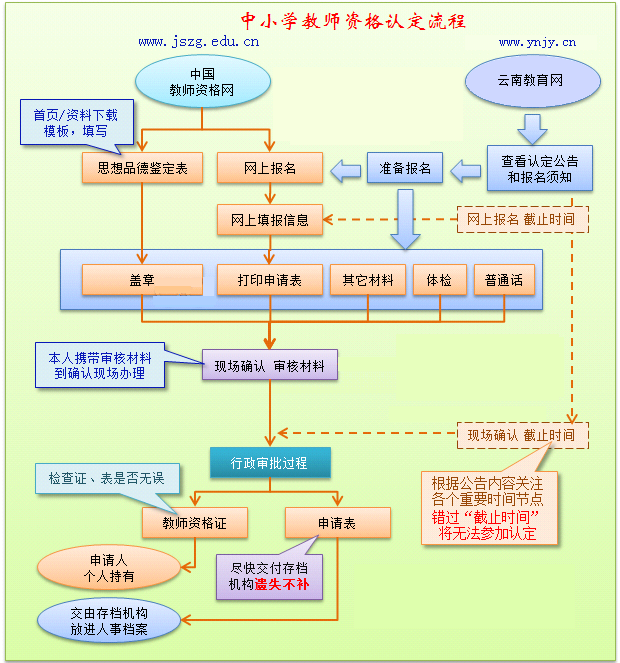 